CLASS:………………………………………………………………………………………………CLASS:……………………..ADM:………….OPENER EXAMINATION: TERM 1 2024AGRICULTUREFORM 2TIME:1 HR 45 MINSINSTRUCTIONS:Answer all questions in section A and B in the spaces provided after the question.Give the terms that describe the following livestock. 							(5mks) Young castrated male cattle. ………………………………………….Young one of cattle………………………………………………………………Young female of pig from weaning up to first parturition. ………………………………………….A mature male pig ……………………………………………………………………………A mature male bird ………………………………………………………………………………….State four uses of farm records. 										(4mks)State the importance of the following in the preparation of compost manure				. (4mks)Well rotter manureWood ashA layer of top soilWaterState four importance of drainage									 (4mks)Mention four importance of water treatment on the farm.						 (4mks)State four importance of secondary cultivation								 (4mks)Differentiate between the followingApiculture and pomology.									 (2mks)Olericulture and pastoralism									(2mks)Name four biotic factors that affect agriculture negatively.						 (4mks)State four factors influencing soil formation.								 (4mks)Write down the stages involved in process of water treatment.						 (6mks)State four factors determining quality of farmyard manure. 						(4mks)State four methods of drainage on the farm. 								(4mks)State three physical properties of soil.									 (3mks)State four methods of farming										 (4mks)State two aspects of light influencing crop growth. 							(2mks)SECTION B (40MKS)Use the diagram below to answer the questions.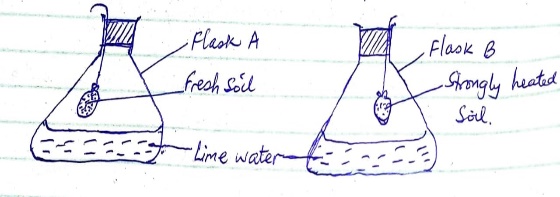 State the aim of the experiment.									 (1mk)State the expected results after 24  hours in flask A and B.						 (2mks)Explain the reason for the observation made after 24 hours. 						(2mks)Study the diagram below of farm tools and equipment.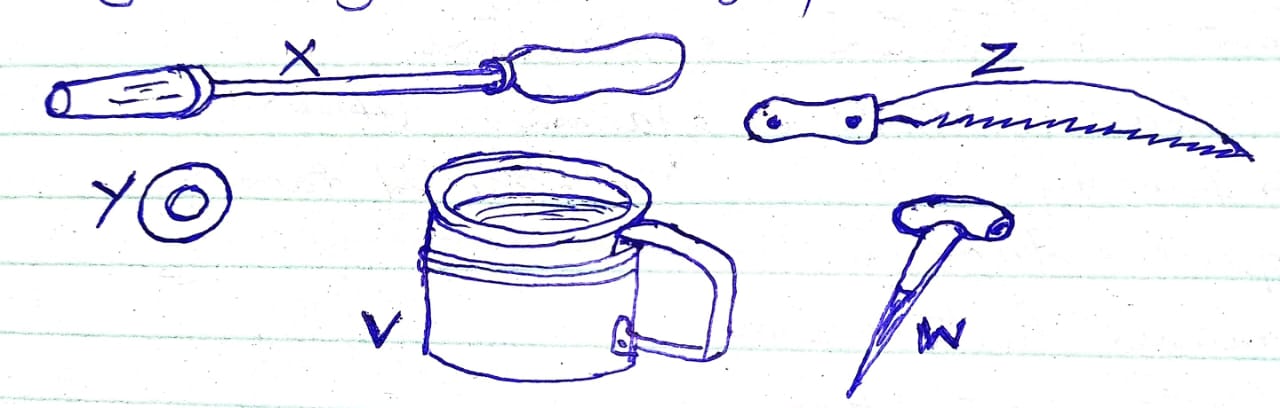 Give the names of tools X, Y and Z.									 (3mks)XYZState the function of tools V and W									(2mks)	V	W State five reasons for maintain farm tools and equipment. 						(5mks)(a) State the three basic economic concepts.								(3mks)(b) Name the two types of labour records. 								(2mks)Study the diagram below and answer the questions. 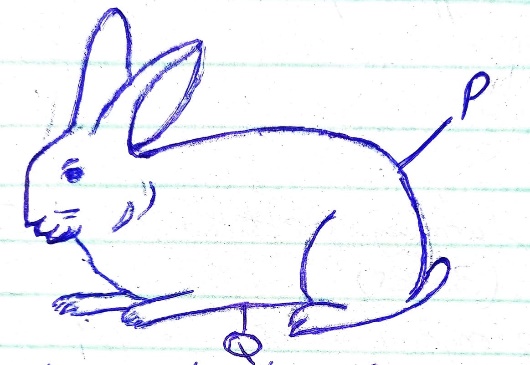 (a) Identify the part labelled P and Q.									 (2mks)PQ(b) State three reasons why farmers keep rabbits. 							(3mks)(a) Name any four breeds of sheep reared in Kenya. 							(2mks)(b) Sate two species of camels reared in Kenya. 								(2mks)© Name a breed of pig that is pure black in colour.							 (1mk)Use the diagram below to answer the questions. 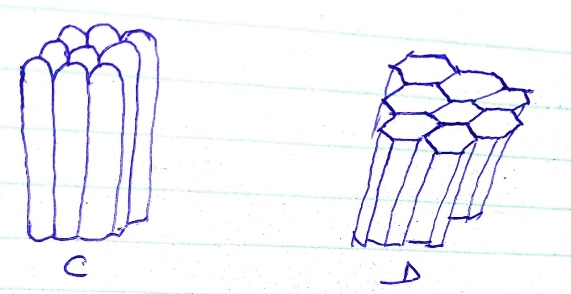 Identify the type of soil structure C and D. 								(2mks)CDState three farming practices that influence soil structure. 						(3mks)State five importance of primary cultivation.								 (5mks)